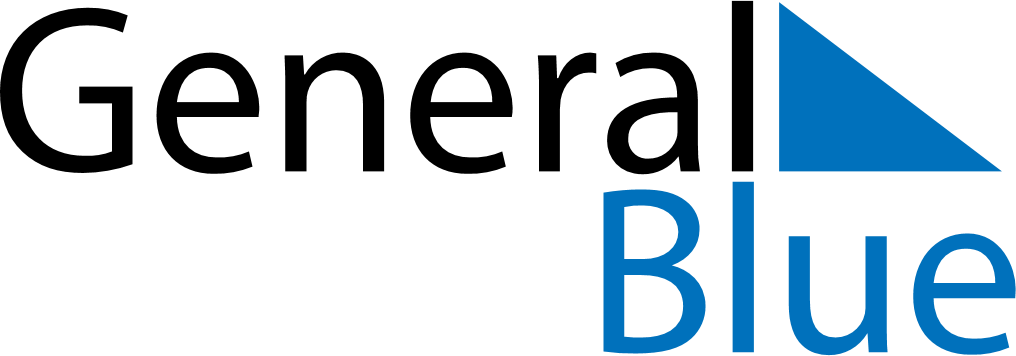 April 2029April 2029April 2029AlbaniaAlbaniaSUNMONTUEWEDTHUFRISAT1234567Catholic Easter
April Fools’ DayCatholic Easter891011121314Orthodox EasterOrthodox Easter1516171819202122232425262728Feast of the Sacrifice (Eid al-Adha)2930